Voorgerechten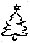 Baquette rustiek..................................................................................................€ 3,95wit of bruin met huisgemaakte kruidenboter en aioli				Rundercarpaccio..................................................................................................€ 8,25 met ruccola, parmezaanse kaas en pijnboompitten			Zalmtartaar..........................................................................................................€ 8,25met rucolaolie			 Garnalencocktail..................................................................................................€ 8,25hollandse garnalen met ijsbergsla en whiskysaus	Salade met warme geitenkaas..............................................................................€ 7,95appel, honing en uitgebakken spekjesSoepenPompoensoep......................................................................................................€ 4,50 licht pikant en vol van smaak									Romige mosterdsoep...........................................................................................€ 4,00met spekjes en verse preiTomatencremesoep.............................................................................................€ 4,00met gehaktballetjes								HoofdgerechtenHertenburger op een hartig broodje.....................................................................€ 16,95met bospaddenstoelen, vijgenchutney en knapperige ijsbergsla Varkenshaas van de grill.......................................................................................€ 17,95keuze uit champignonsaus ,pepersaus of stroganoffsaus		Gevulde kipfilet....................................................................................................€ 16,95 met roomkaas omringd met seranoham				Mixed grill............................................................................................................€ 18,95diverse vleessoorten geserveerd met knoflooksausTournedos van de grill..........................................................................................€ 21,95met huisgemaakte kruidenboter	 					Sliptong................................................................................................................€ 18,95gebakken in roomboter										Zalmmoot van de grill...........................................................................................€ 18,95met verse dille en citroen									Hoofdgerechten serveren wij met een frisse salade, vers gebakken aardappelen, friet en mayonaise. VegetarischKaasfondue..........................................................................................................€ 16,95 gezellig eten uit een pannetje geserveerd met stokbrood en diverse groenten ook te bestellen met gepelde gamba’s (meerprijs € 3, 00) KinderenKindermenu..........................................................................................................€ 7,00keuze uit frikadel, kipnuggets of kipsate met frietNagerechtenChocolade fondant................................................................................................€ 5,95 chocolade cake met een zachte vulling en een bolletje vanilleroomijs met slagroomCheesecake...........................................................................................................€ 6,95met kersen, bolletje citroenijs en slagroom		Coupe vers fruit.....................................................................................................€ 5,95met vanilleroomijs en slagroomDame blanche.......................................................................................................€ 5,75vanilleroomijs met warme chocoladesaus en slagroom						Kinderijsje.............................................................................................................€ 3,50vanilleroomijs met aardbeisaus en slagroom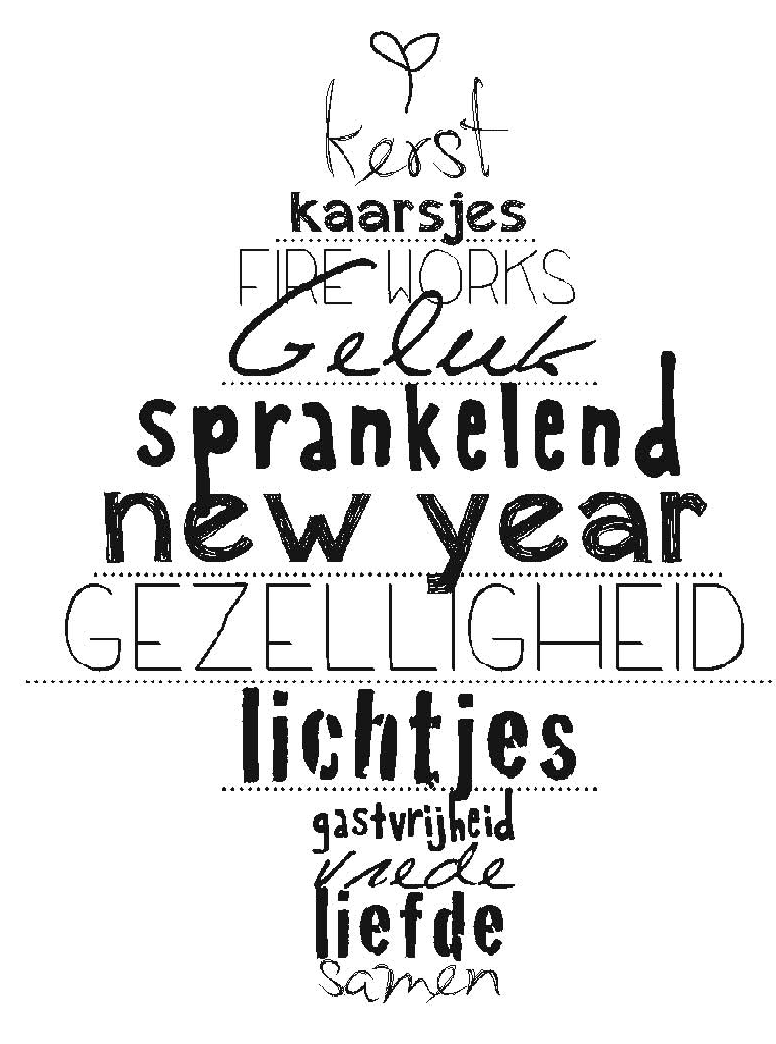 